	imię i nazwisko	                        nr rej. członkaDEKLARACJA PRZYSTĄPIENIA DO SPÓŁDZIELNIJa niżej podpisany/a, posiadający/a mieszkanie w ……………………………………………………………………………………………………………………………………………………………………………………………………....................................proszę o przyjęcie mnie w poczet członków Nauczycielskiej Spółdzielni Mieszkaniowej Sopot Dolny w Sopocie.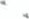 / własnoręczny podpis/Sopot, dnia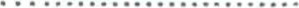 Przyjęty na członka Spółdzielni NSM Sopot Dolny w Sopocie uchwałą Zarządu z dnia protokół nr  z ………………………………roku.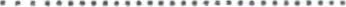 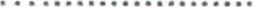 / podpisy Zarządu/